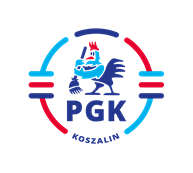 Koszalin, dnia 22.12.2022 r.Nr postępowania:  2022/BZP 00492585/01Nr referencyjny: 51    INFORMACJA Z OTWARCIA OFERT  zgodnie z art. 222 ust. 5 ustawy z dnia 11 września 2019 r.Prawo zamówień publicznych (  t.j. Dz.U. z 2022 r. poz. 1710 z późn. zm.).Dotyczy: Postępowania o udzielenie zamówienia publicznego prowadzonego w trybie podstawowym 
bez przeprowadzenia negocjacji,  o szacunkowej wartości poniżej 215 000 euro na zasadach określonych w ustawie z dnia 11 września 2019 r. Prawo zamówień publicznych ( t.j. Dz.U. z 2019 r. poz. 2019), tekst jednolity z dnia 16 sierpnia 2022 r. ( Dz. U. z 2022 r. poz. 1710 z późn. zm. )   zwanej dalej Ustawą PZP , 
na podstawie wymagań zawartych  w art. 275 pkt 1 w/w ustawy pn: „Dostawa samochodu samowyładowczego (wywrotka) o dopuszczalnej masie całkowitej do 3,5 Mg. ”Zostały złożone następujące oferty:Oferta nr 1 MOJSIUK Spółka z o.o. Spółka komandytowa76-039 Stare Bielice, ul. Koszalińska 89Wartość netto 177.000,00 złOkres gwarancji na kompletny pojazd  36 miesięcyOferta nr 2 STT Trading Sp. z o.o. 90-019 Łódź, ul. Dowborczyków 30/34Wartość netto 215.000,00 złOkres gwarancji na kompletny pojazd  24 miesiące.